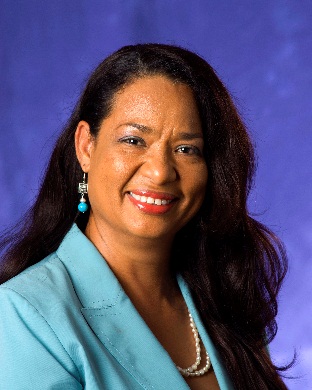 Ena Harvey is the IICA Representative in Barbados, and Management Coordinator – Caribbean.  Since 2002, she has led IICA’s initiatives in agrotourism linkages, for which the Institute is now recognized across the Caribbean, as well as in the Pacific Region.Prior to joining IICA, she worked as a private consultant to several regional and international agencies, Trade Promotion agencies, and Government Ministries on projects covering trade, export competitiveness and sustainable agro-industrial development, across the entire Caribbean, as well as in Mauritius and Morocco.  Ena served for 5 years as the Regional Associate Expert in Agro-Industry to the Centre for the Development of Enterprise (CDE), Brussels.  She holds an M.Sc. Agricultural Engineering, from the University of Guelph, Canada, a B.Sc. (First Class Hons.) in Tropical Agriculture from the University of the West Indies, St. Augustine, and certification as a Trainer in HACCP, Foodservice Safety and World Class Benchmarking for SMEs.